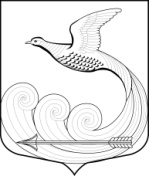 АДМИНИСТРАЦИЯКИПЕНСКОГО СЕЛЬСКОГО ПОСЕЛЕНИЯЛОМОНОСОВСКОГО МУНИЦИПАЛЬНОГО РАЙОНАЛЕНИГРАДСКОЙ ОБЛАСТИПОСТАНОВЛЕНИЕот 13.03.2024г. № 118д. КипеньО признании утратившим силу постановления местной администрации муниципального образования Кипенское сельское поселение муниципального образования Ломоносовского муниципального района Ленинградской области от 26.09.2018 г. № 274 «Об организации обеспечения надежного теплоснабжения потребителей на территории МО Кипенское сельское поселение».В соответствии с Федеральными законами от 06.10.2003 г. № 131-ФЗ «Об общих принципах организации местного самоуправления в Российской Федерации»,  администрация  Кипенского сельского поселения постановляет:1. Постановление местной администрации муниципального образования Кипенское сельское поселение муниципального образования Ломоносовского муниципального района Ленинградской области от 26.09.2018 г. № 274 «Об организации обеспечения надежного теплоснабжения потребителей на территории МО Кипенское сельское поселение» признать утратившим силу. 2. Разместить настоящее Постановление на официальном сайте Кипенского сельского поселения в информационно-телекоммуникационной сети Интернет.3. Настоящее постановление вступает в силу со дня его официального опубликования (обнародования). 4. Контроль за исполнением настоящего постановления  оставляю за собой. Глава Кипенского сельского поселения 	                     		М. В. Кюне